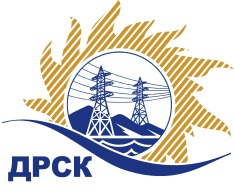 Акционерное Общество«Дальневосточная распределительная сетевая  компания»ПРОТОКОЛ № 628/УТПиР-ОР по итогам рассмотрения жалобы Участника ООО «Авентус-Технологии»в УФАС по Амурской области по проведению открытого запроса предложений на право заключения договора на выполнение работ «Оснащение ПС устройствами телемеханики и ДП оперативно-информационными комплексами (ОИК)»  филиала ХЭС закупка № 854 раздел 2.2.1.  ГКПЗ 2015ПРИСУТСТВОВАЛИ: 10 членов постоянно действующей Закупочной комиссии АО «ДРСК»  2-го уровня.ВОПРОСЫ, ВЫНОСИМЫЕ НА РАССМОТРЕНИЕ ЗАКУПОЧНОЙ КОМИССИИ: Отмена решений протокола рассмотрения заявок Участников от 14.10.2015 г. 628/УТПиР-РОтмена решения протокола переторжки от 16.10.2015 г. 628/УТПиР–П.Отмена закупки объявленной извещением № 31502775126 от 21.09.2015 на официальном сайте Российской Федерации www.zakupki.gov.ru   и на электронной торговой площадке www.b2b-energo.ru № 560095 от 21.09.2015.ОТМЕТИЛИ:05 ноября в 11:30 часов в управлении Федеральной антимонопольной службы по Амурскрой области состоялось рассмотрение жалобы по делу ТМ-52/2015 по проведению открытого запроса предложений на право заключения договора на выполнение работ «Оснащение ПС устройствами телемеханики и ДП оперативно-информационными комплексами (ОИК)»  филиала ХЭС (закупка 854 раздела 2.2.1.  ГКПЗ 2015 г.). Решение комиссии ФАС по Амурской области оглашено в присутствии представителей Организатора 05 ноября 2015 г. Предписание по делу Т-52/2015 изготовлено в полном объеме 10.11.2015 г. получено ОАО «ДРСК» 13.11.2015 г.РЕШИЛИ:На основании решения комиссии ФАС по Амурской области протокол рассмотрения заявок Участников от 14.10.2015 г. 628/УТПиР-Р считать не действительным.На основании решения комиссии ФАС по Амурской области протокол переторжки от 16.10.2015 г. 628/УТПиР–П считать не действительным.Отменить  закупку объявленную извещением № 31502775126 от 29.09.2015 на официальном сайте Российской Федерации www.zakupki.gov.ru и на электронной торговой площадке www.b2b-energo.ru № 560095 от 21.09.2015 на право заключения договора на выполнение работ «Оснащение ПС устройствами телемеханики и ДП оперативно-информационными комплексами (ОИК)»  филиала ХЭС.Чувашова О.В.(4162) 397-242г.  Благовещенск«18» ноября 2015Ответственный секретарь Закупочной комиссии О.А.Моторина 